РЕСПУБЛИКА ДАГЕСТАН_______ .. _______АДМИНИСТРАЦИЯ ГОРОДСКОГО ОКРУГА «ГОРОД КАСПИЙСК»368300 г. Каспийск, ул. Орджоникидзе, 12, тел. 8 (246) 5-14-11, факс 5-10-00 сайт: www.kaspiysk.org, e-mail: kasp.info@yandex.ruПОСТАНОВЛЕНИЕ№ 806		                     	    	                                                           «03»  Октября   2017г.«О назначении публичных слушанийпо проекту внесения изменений в проект планировки территории городского округа «город Каспийск»             На основании Постановления №744 от 20.09.2017 г. в соответствии со    ст. 42, 45, 46 Градостроительного кодекса Российской Федерации от 29.12.2004 № 190-ФЗ, Федерального закона от 06.10.2003 № 131-ФЗ «Об общих принципах организации местного самоуправления в Российской Федерации», руководствуясь Уставом городского округа «город Каспийск», принятым решением Собрания депутатов городского округа «город Каспийск» от 14 февраля 2008 г. № 65 «Об утверждении Положения о порядке организации и проведения публичных слушаний в городском округе «город Каспийск»:ПОСТАНОВЛЯЕТ:	1.  Назначить на территории городского округа «город Каспийск» публичные слушания по проекту внесения изменений в проект планировки МКР 7 территории городского округа  «город Каспийск», на 6 Ноября 2017 г., 15:00  часов, по адресу: г. Каспийск, ул.Орджоникидзе, 12 (актовый зал Администрации города Каспийск).       2. Изменения, предусмотренные в пункте 1 настоящего постановления, изложить в прилагаемом проекте решения: Приложение 1, Приложение 2.	  3.  Предложения и замечания по вопросам указанным в пункте 1 настоящего постановления принимаются с 29 Сентября 2017 г. по 27 Октября 2017 г. включительно, по адресу: г. Каспийск, ул. Орджоникидзе, 12, кабинет №49            с 10.00ч. до 17.00ч. (вторник и пятница).                     4.  Опубликовать настоящее постановление в газете «Трудовой Каспийск» и разместить на официальном сайте городского округа «город Каспийск» www.kaspiysk.org в сети  «Интернет».        5. Постановление вступает в силу со дня его подписания.          6. Контроль над исполнением настоящего постановления оставляю за собой. Первый заместитель главыАдминистрации  городского                                                                Н.Г. Ахмедовокруга «город Каспийск»  Исполнил: Отдел строительства и архитектуры                    А. МаховСогласовано: Нач. юридического отдела	        Р. Магомедов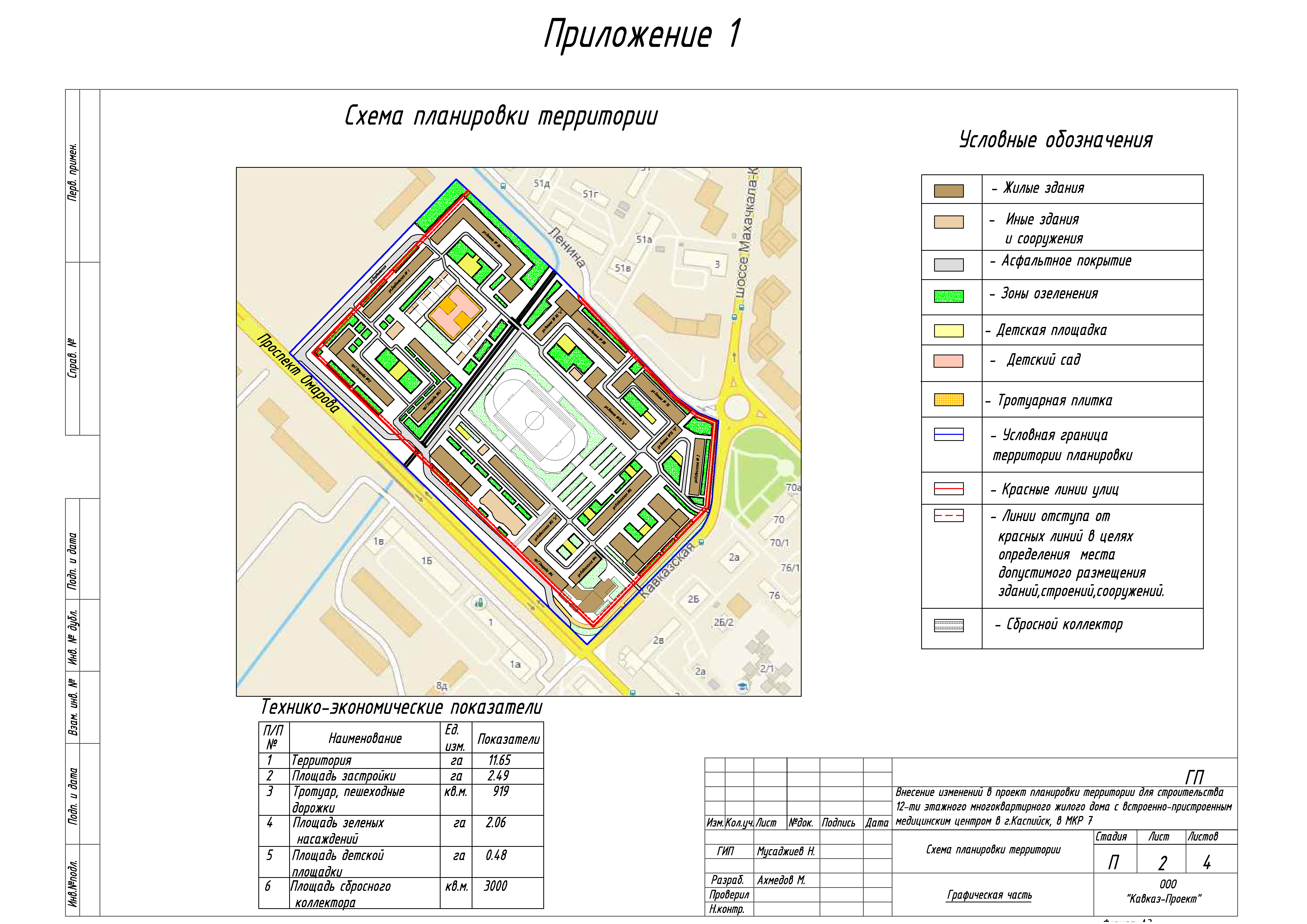 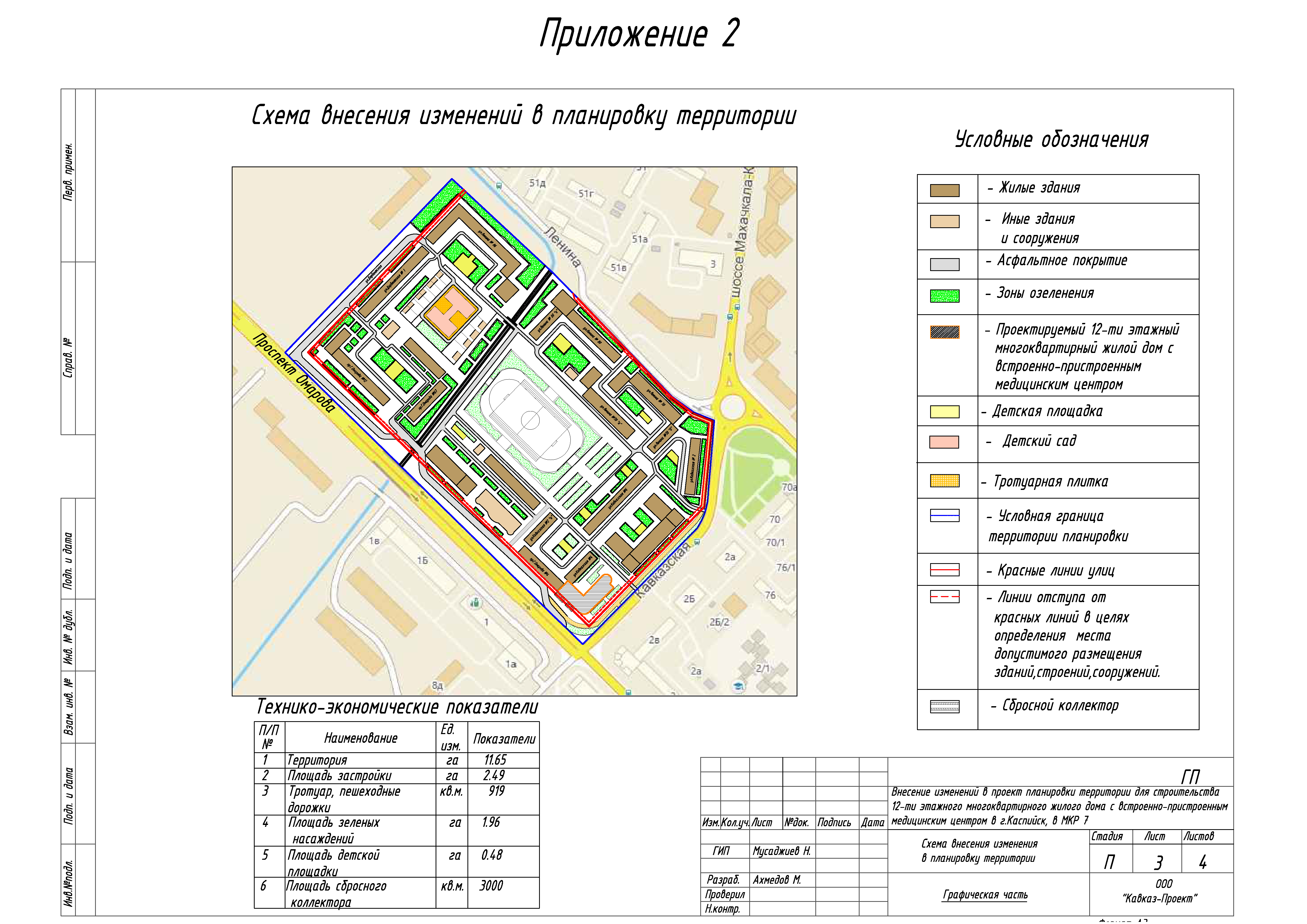 Пояснительная запискаГенеральный планОбщие положенияГенеральный план микрорайона № 7 в г. Каспийск заработан на основании задания на проектирование. Микрорайон расположен в северной части центрального района г. Каспийска и занимает площадь 11.65 га.Топографической основой проекта являются материалы топосъемки территории в М 1:500.Проект разработан в соответствии с действующим СНиП I “.01-89. «Градостроительство. Планировка и застройка городских и сельских поселений».Природные и инженерно-геологические условияПроектируемый микрорайон расположен вдоль трассы Махачкала — Аэропорт в северной части г. Каспийска и представляет собой свободную от застройки территорию.Район строительства характеризуется умеренно-континентальным климатом, на все элементы которого накладывают отпечаток два фактора: непосредственная близость Каспийского моря и горы. Отличительной особенностью климата являются ветры, дующие почти весь год, часто очень сильные. Равнина, на которой расположен город, является своеобразным коридором между морем и горами, по которому воздушные массы с ветра проникают на юг и с юга на север. Ветры способствуют резким кратковременным похолоданиям, потеплениям.В городе преобладают северо-западные, юго-восточные ветры, составляя зимой 32, а летом 71 процент от повторяемости всех направлений.Климатические расчетные показатели:     1. Температура наружного воздуха в градусах:Средняя из наибольших высот снежного покрова за зиму - (устойчивый снежный покров отсутствует)Глубина промерзания в см.а)	глинистых и суглинистых грунтов- 70б)	супесчаных и песчаных грунтов - 85Сейсмичность участка 8-9 баллов.Рельеф участка спокойный с перепадом высот от - 20,00 до - 22,00.III. Архитектурно — планировочное решениеАрхитектурно — планировочное решение микрорайона, принято исходя из общей структуры застройки района с учетом направления господствующих ветров.Для застройки приняты многоэтажны дома, группирующиеся вокруг территорий общего пользования. При проектирование застройки выдержаны санитарные и противопожарные разрывы согласно требованиям соответствующих глав СНиП 2.07.01 — 89.Запроектированные подъезды и пешеходные пути обеспечивают нормальное пешеходное и транспортное обслуживание, а также проезд пожарных линий.Размеры принятых продольных и поперечных уклонов запроектированных участков проездов, тротуаров, отмосток, дорожек и площадок выдержаны в пределах действующих СНиП 2.07.01 - 89.                                                                                   В целях исключения возможности преждевременного загрязнения поверхности покрытий, в местах примыкания к участкам озеленения проектный уровень земли располагается на 5 — 6см. ниже верха отметки прилегающего бортового камня.Организация рельефаПринятые решения по высотной организации рельефа увязаны с окружающей территорией. Вертикальная планировка решена методом проектных горизонталей.Рельеф участка спокойный.проектные горизонтали проведены через каждые 10см. с выделением линий горизонталей кратным 50см.Дробные отметки по углам проектируемых зданий означают:а)	числитель — проектная отметка;б)	знаменатель — фактическая отметка существующейповерхности земли на данной точке.Водоотвод с планируемой территории решен открытым методом.Поверхностные воды отводятся в сторону понижения рельефа местности за пределы осваиваемого участка. Для сбора поверхностных вод используется существующий сбросной коллектор, который в перспективе (за расчетный срок) может быть заменен на ливневую канализацию.Общий объем насыпного грунта согласно картограмме составляет 68000м3. На подсыпку территории использовать грунт, полученный при рытье котлованов под фундаменты зданий.Озеленение и благоустройствоВся территория микрорайона озеленяется и благоустраивается.Озеленение территории предусматривается посадкой деревьев различных пород, как в рядовой посадке так и в группах. Подбор пород деревьев и кустарников произведен с учетом условий данной местности.Все жилые территории оборудованы площадками и малыми архитектурными формами.Охрана окружающей природной среды.Застройка участка предусматривает рациональное использование земельного участка.Отвод с участка ливневых вод запроектирован с минимальным объемом планировочных работ и максимальным сохранением естественного рельефа. На участке отсутствуют зеленые насаждения. Плодородный слой почвы на время строительства снимается на глубину 1см. и хранится для последующего использования.При выполнение работ по организации рельефа на участках зон озеленения планировочные отметки не доводятся на 20 — 25см. до проектных, после чего за счет плодородной почвы отметки участков озеленения доводятся до проектных. Источники вредных выбросов в атмосферу и в водную среду отсутствуют.Технико-экологические показателеПлощадь микрорайона  - 116500 м2Площадь застройки   -  24900 м2Площадь озеленения  -  19600 м2Площадь сбросного коллектора  -  3000 м2Площадь детской площадки  - 4800 м2Площадь тротуарной, пешеходной дорожки  - 919 м2а) средняя за год- 11,6°б) абсолютная минимальная- 26°в) абсолютная максимальная- 37,0°2. Количество осадков в мм.2. Количество осадков в мм.а) за год- 524б) суточная максимум- 104